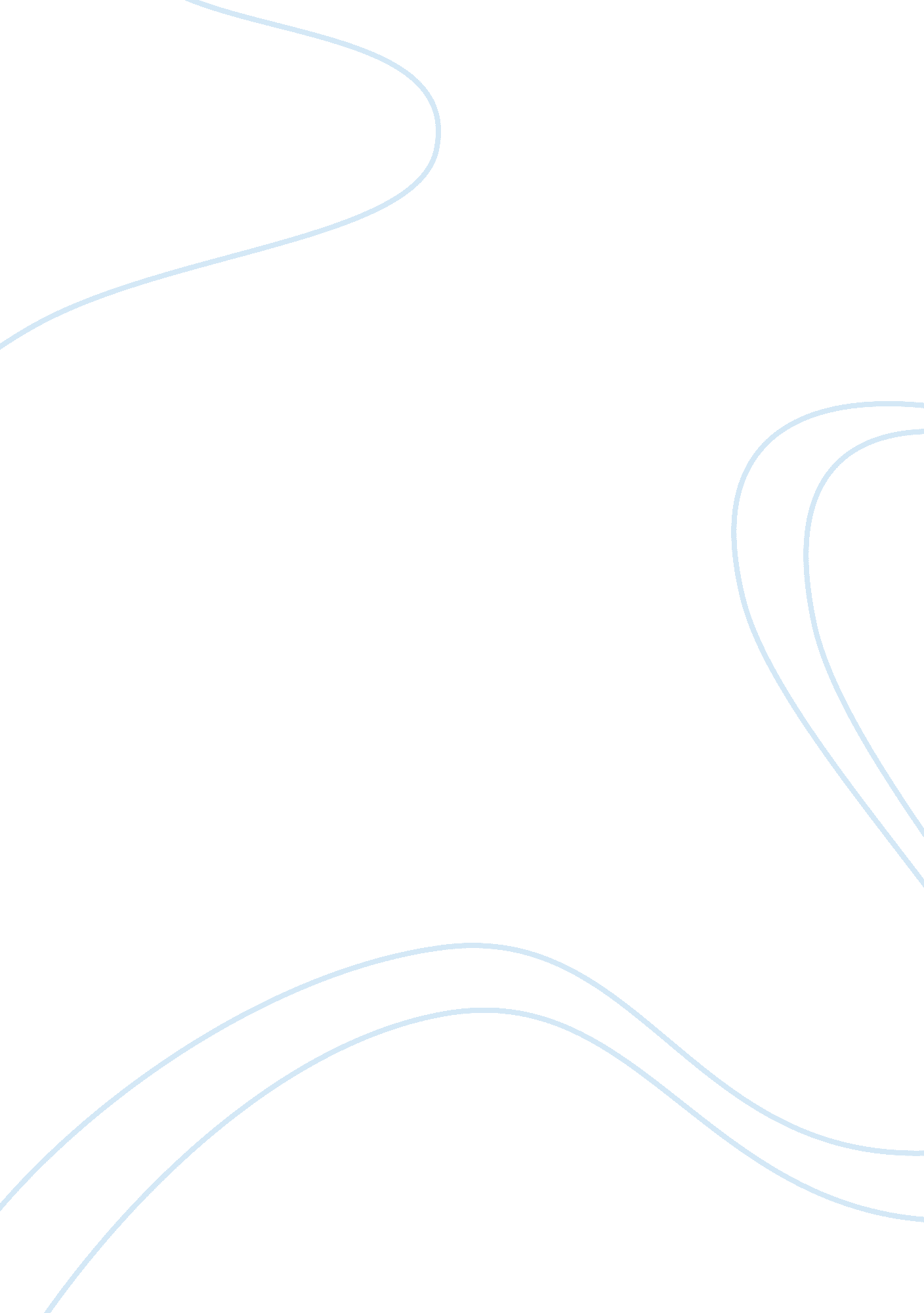 Who is huma abedin, what is her salary, net worth, son, where is she now?Literature, Biography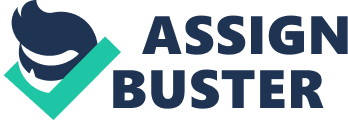 Ever wondered how most successful politicians get the advice to make wise decisions? Wonder no more because that is what Huma Abedin is paid to do. The George Washington University graduate is Hillary Clinton’s trusted advisor particularly on the affairs concerning the Middle East. Huma also worked for Clinton as her deputy chief of staff while Clinton was U. S. Secretary of State. She had gradually grown to become one of Hillary’s closest associate as she is now popularly referred to as “ Hillary Clinton’s secret weapon”. Huma Abedin Biography Huma was born in Kalamazoo, Michigan on July 28, 1976. With the US nationality, Huma is of Indian descent as her father Syed Zainul Abedin and mother Saleha Mahmood Abedin hail from India. She has two siblings, a brother and a sister. When Huma was two years old, her parent decided to move to Jeddah in Saudi Arabia where she alongside her siblings got a bit of their basic education before they finally moved to the United States. Huma’s dad was born in New Delhi in India and he attended the University of Pennsylvania where he got his PhD. He was the founder of Institute of Muslim Minority Affairs and the Journal of Muslim Minority Affairs. These organizations, he established to help in the study of Islam in non-Islamic countries. Her Mum was also a scholar just like her Dad. She attended the same school as him but was born in Pakistan. Before Huma got her prestigious work as one of Clinton’s aide she went to George Washington University where she graduated with a BA degree in journalism major with a minor in political science. It was during her intern at the White House in 1996 that she got to work for Hillary Clinton who was the then First Lady of the United States of America. Abedin had been featured in 2010 Time magazine under the class of “ 40 Under 40’s list of upcoming politicians in the US. Abedin’s Net Worth and her Salary The Michigan-born but Saudi Arabia-raised Huma Abedin has an overall net worth of $2 million. Most of her money was made from her work at the Clinton Foundation and as Clinton’s adviser. In 2016, she was mentioned as the highest paid staffer in the US presidential campaign as she bagged an annual salary of more than $277, 000 for her role as the vice chair in Clinton’s presidential campaign. Alongside her financial achievements and popularity as Clinton’s right-hand woman, Huma won the Cinema Eye Honors Award for ‘ Weiner’ in 2017. Huma is somewhat a fashion enthusiast. She loves to wear the latest outfits from notable garments makers when she attends important events. Some of her favourite designers include Oscar de la Renta, Marc Jacobs and Prada. Husband, Son Huma Abedin got married in July 2010 to Anthony Weiner who was a one time U. S. House of Representative member from the 3rd of January in 1999 to the 21st of June in 2011. Weiner was born on September 4, 1964, in the town of Borough, Brooklyn, located in New York City. His parents are Jews. Right from his age as a youth and student, he had interest in politics and had won the title of the most effective student senator. It is historic to note that his marriage to Huma Abedin was officiated by the then President of the United States, Bill Clinton. Sadly, their marriage got dissolved in 2017. Image source The estranged couple has a son whose name is Jordan Main Weiner. He was born on December 2011. Jordan Weiner’s birth came at a period when his father’s political career came to an end due to scandals that he got himself involved in. Anthony Weiner’s nefarious activities of sending sexual images of himself to a female brunette led to his getting sentence into prison. After their official separation, their son, Jordan was left in the custody of his mother Huma Abedin. Where is Huma Abedin Now? Huma Abedin is presently faced with serious allegations with regards to a security breach of protocols. Early this year (in February 2018), United States President, Donald Trump had tweeted, requesting that she be put in prison for her connection to all the allegations levelled against her. Fortunately for her, the investigation carried out by the FBI had shown no facts leading to her incrimination. Huma had been spotted in several occasions organised by garment industries after Clinton lost her campaign for Presidency in 2016. She was seen on April 17, 2018, attending a celebrity party together with Sienna Miller which took place at Anna Wintour’s place. The party was organised to show respect to Samantha Barry, who was granted promotion as the new editor-in-Chief. 